Развлечение для детей старшего дошкольного возраста«Мой дом – моя Россия» Мероприятие подготовлено к празднованию «Дня независимости России».  Подготовила и провела учитель-логопед: Быкова Н.С.Программное содержание:Образовательные: Закрепить и обобщить  знания детей о нашей стране, о России.Формировать понятие Родины (это место, где человек родился, и страны, где он живёт);Закрепить  знания детей о символике государства:  о флаге, гербе, гимне;Развивающие:Развивать у детей  внимание, речь, память, мышление.Учить отвечать на вопросы в зависимости от содержания, используя точный, выразительный словарь;Воспитательные:Воспитывать  у детей   патриотические  чувства к  Родине. Предшествующая работа воспитателей с детьми в группах:- разучивание стихов русских поэтов о Родине, природе; - чтение  пословиц и поговорок о Родине, России, Москве;- чтение произведений русских писателей о Родине;- рассматривание иллюстраций книг; - рассматривание   флагов, гербов разных  стран, городов;- прослушивание музыкальных произведений патриотического характера;Ход мероприятия. (Дети входят в зал. Встают в круг.)	Логопед: Ребята, посмотрите, сколько вас пришло сегодня на праздник. Давайте друг друга возьмем за руки, поднимем их вверх и  крикнем дружно УРА-А-А!Дети:  Ура!Логопед: Какое у вас сегодня настроение?Дети: …….(ответы детей)Логопед: И у меня тоже хорошее настроение. Чтобы оно было еще лучше мы с вами постлушаем песню и потанцуем. (Звучит песня «Россиночка-Россия», дети выполняют танцевальные движения)Логопед: Ребята, а вы знаете, по какому поводу мы здесь собрались?	Дети:  … (Ответы детей)Логопед:  Правильно, завтра у нашей страны день Рождения!  Этот праздник называется День независимости России. Он празднуется 12 июня. И сейчас,  в честь дня рождения России, мы послушаем торжественную песню, в которой народ славит свою страну. Как вы думаете, как эта песня называется? Дети: Гимн. Логопед: Правильно. Слушают гимн стоя, никто при этом не разговаривает, а только подпевают. (Звучит гимн России)Логопед: Шар большой, на нём страна,Город в ней, а в нём дома.Дом на улочке одной,Неприметный, небольшой.Этот дом, страна, земля –Это Родина моя!Логопед: Ребята, а что это такое?  (показывает на глобус)Дети: ГлобусЛогопед: Ребята, кто знает, что такое глобус?Дети: Это уменьшенная модель ЗемлиЛогопед: А  какую форму имеет глобус? Почему?Дети: Круглую. Потому что земля круглая.Логопед: Какого цвета больше на глобусе? Почему?Дети: Голубого. Потому что, на Земле большую часть занимает вода: озера, реки, моря, океаны.Логопед: На  планете Земля есть много стран, государств, городов, много рек, озёр, океанов, морей, гор и равнин. И ещё на планете Земля есть наша с вами Родина. - Дети, что такое Родина?(ответы детей: место, где мы родились; наш город, наш страна, в которой мы живем, это моя семья, это мама и папа, это леса, поля, реки, горы; Родина – это земля, которую защищали наши предки от врагов, это место, по которому скучаем, находясь в далеком краю, это место, где живут наши близкие и родные).   Вы правы, ребята!    А давайте теперь так поиграем, я буду говорить начало, а вы будет продолжать…Наша страна называется – Россия.Граждане России, т.е. мы с вами – РоссиянеСтолица России город – МоскваДавайте все вместе ей скажем «Ура».А наш город называется – НовосибирскДавайте ему тоже скажем дружней Ура НовосибирскЛогопед: Правильно, молодцы. Нас впереди ждет викторина. Займите свои места. Дети, которые в команде садятся за столы, а болельщики в зрительном зале.Логопед: Я вижу все готовы, и мы можем начать игру-викторину, которая называется «Мой дом - моя Россия». За правильные ответы вы будете получать флажки. У нас три команды, которые называются…       Много поэтов, писателей, художников, композиторов писали замечательные произведения о нашей  Родине, России и сейчас в первом этапе викторины команды расскажут по одному стихотворению о России.Стихи о России.1).- Россия! Как из песни слово,Березок юная листваКругом леса, поля и рекиРаздолье – русская душа.2).- Люблю тебя, моя РоссияЗа ясный свет твоих очей,За ум, за подвиги святые,За голос звонкий, как ручей.3).- Люблю, глубоко понимаюСтепей задумчивую грустьЛюблю все то, что называюОдним широким словом – Русь! Второй этап.Логопед: Наша страна Россия -  великая, могучая держава. Про Россию можно сказать много красивых слов и одно зашифровано в ребусе (хлебосольная) Посмотрите на доску и попробуйте отгадать  какое слово спряталось? Чья команда первая догадается, какая наша страна? (слайд 1)Дети разгадывают ребус.         О                  ная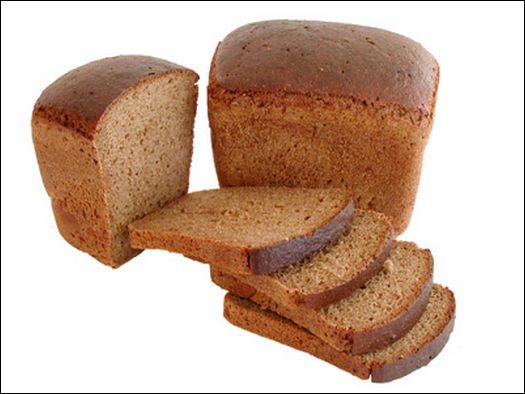 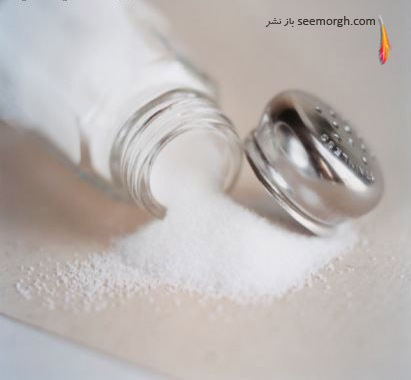 Дети: ………………. Хлебосольная Логопед:  Правильно,  история  этого слова происходит с древних времён Руси. Есть такой обычай встречать дорогих, долгожданных  гостей хлебом с солью. Подберите слова  близкие по смыслу, по значению   к этому слову.  Дети:  Радушная, гостеприимная, щедрая. (Получают фишки)Логопед: В третьем этапе вам будут задаваться вопросы. Вы должны будете посовещаться и выбрать правильный ответ,  а капитан команды  поднять карточку с номером правильного ответа (слайды презентации) У каждой страны есть свой государственный флаг. Какой из представленных принадлежит России? Если вы назовете, что обозначают эти цвета, то принесете команде дополнительный балл. (Белый цвет  означает мир, чистоту, непорочность, совершенство; синий - цвет веры и верности, постоянства; красный цвет символизирует энергию, силу, кровь, пролитую за Отечество)Какой из символов государства – герб - принадлежит нашей стране?У России величавойНа гербе орел двуглавый,Чтоб на запад, на востокОн смотреть бы сразу могСильный, мудрый он и гордый.Он – России дух свободный.Какой из городов является столицей нашей Родины? Москва – это Красная площадь,Москва – это башни Кремля,Москва – это сердце России,Которое любит тебя.На фотографиях вы видите разных людей. Кто из них президент нашей страны?  На территории нашей страны проживает много разных народов. У каждого народа есть свои традиции, своя культура, свои обычаи и свой национальный костюм.Найдите на следующей картинке русский национальный костюм. Как называется жилой дом у русского народа: (1) хата, 2) изба, 3) юрта)  Какое блюдо относится к русской кухни: (1) борщ, 2) манты, 3) блины)Логопед: Молодцы! Вы очень сообразительные и знающие ребята! А теперь я хочу проверить насколько вы внимательные при помощи флажков: Когда я подниму белый флажок, вы поднимаете руки вверх и дружно кричите «Я», на синий «ЖИВУ», на красный «В РОССИИ».   Кричалка с флажками «Я живу в России».                                     Логопед: Немного отдохнули. Народ, проживающий на территории нашей страны, издавна очень любил веселиться. На четвертом этапе нашей игры – викторины, это эстафета.                                                                                                                                  Задание: впереди обруч в нем бежат кубики с буквами, вы должны будете добежать до обруча, взять кубик с буквой и принести его в команду. Когда все кубики с буквами будут принесены, нужно будет составить слово. Кто первый, тот и победитель.(дети составляют слово: РОДИНА) Подведение итогов эстафеты. Логопед: Русский народ любил так же устраивать разные праздники. Вам необходимо собрать как можно быстрее картинки   с изображением главных праздников  России. Работать придется вместе, дружно и быстро. Чтобы принести своей команде дополнительный балл, на конкурс приглашается  по 3 человека из группы болельщиков, они тоже будут собирать пазлы.  (Логопед раздает детям на стол разрезаные пазлы и образец.)Логопед:    1-2-3 – начали! …Какие праздники у вас получились?Дети: Новый год, 23 февраля, 8 марта, 9 мая,  Масленица, Пасха. Логопед:  Ребята, переходим к последнему пятому этапу, который называется «Русские народные пословицы».  Я начинаю говорить пословицу, а вы ее  продолжаете. Во втором этапе нашей игры – викторины  от вас потребуется быстрота  и хорошая реакция, т.к. будет давать ответ тот ребенок, который быстрее всех поднимет руку.  Итак, начинаем.Родина мать – умей за неё ( постоять )Кто за Родину горой, тот ( истинный герой)Родина любимая, что мать ( родимая)Жить – Родине( служить)Родной край – сердцу ( рай)Нет в мире краше ( Родины нашей)Хлеб – всему ( голова) При  солнышке тепло, при матери (  добро )Лес – богатство и краса, береги ( свои леса )Логопед: Вот и наш замечательный праздник ко Деню независимости подходит к концу.Мы сейчас поведем итоги нашей викторины…. Победила дружба! (Награждение команд)Ну а чтобы наша дружба была еще крепче, скрепим ее веселым танцем.Танцевальное поппуриТанцуют только руки, Танцуют только ноги, Танцует только голова, Танцем лицом(движения выполняются под Танец Утят, Макарена)